ΑΝΑΚΟΙΝΩΣΗΓια την εβδομάδα που διανύουμε η Κοινωνική Σύμπραξη Δυτικής Αττικής, με επικεφαλής τον Δήμο Φυλής, έχει ετοιμάσει ένα πρόγραμμα με πολλές δραστηριότητες για τους μικρούς μας φίλους καθώς και ενημέρωση αλλά και ψυχαγωγία για τους μεγάλους.ΠΡΟΓΡΑΜΜΑ ΕΒΔΟΜΑΔΑΣ 31/5/2021 – 6/6/2021 Τρίτη 1 Ιουνίου στις 21:00«Ημερίδα: Η λειτουργία της φωνής στο τραγούδι» Μέρος 1Με την δασκάλα φωνητικής & Τραγουδιού ΠολυτίμηΠώς παράγεται ο ήχος της φωνής μας; Από τι αποτελείται το φωνητικό όργανο; Σε αυτή την ημερίδα θα ανακαλύψουμε ένα μέσο έκφρασης και επικοινωνίας που χρησιμοποιούμε καθημερινά, και όπως όλα τα πράγματα θέλει τη φροντίδα του αλλά και την καλλιέργεια του. Η λειτουργία της φωνής στο τραγούδι έχει και αυτή τα μυστικά της. Ελάτε να ανακαλύψουμε ένα από τα πιο φανταστικά όργανα του ανθρώπινου σώματος. Το δικό μας μουσικό όργανο.Join Zoom Meetinghttps://us02web.zoom.us/j/89636303247?pwd=RGhMa21yVm5tLzNpRVBIT3VSdjMvUT09Meeting ID: 896 3630 3247Passcode: 492132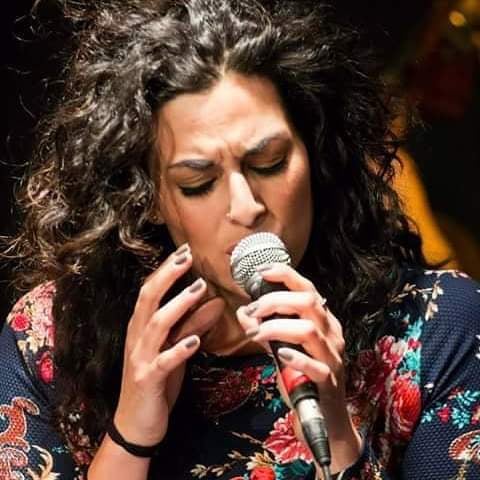  Τετάρτη 2 Ιουνίου στις 18:00«Γιόγκα για παιδιά»Join Zoom Meetinghttps://us05web.zoom.us/j/88470114993?pwd=b1ZjWlFFUWs0RUlhcDgvRUJsUWExdz09Meeting ID: 884 7011 4993Passcode: K33xtk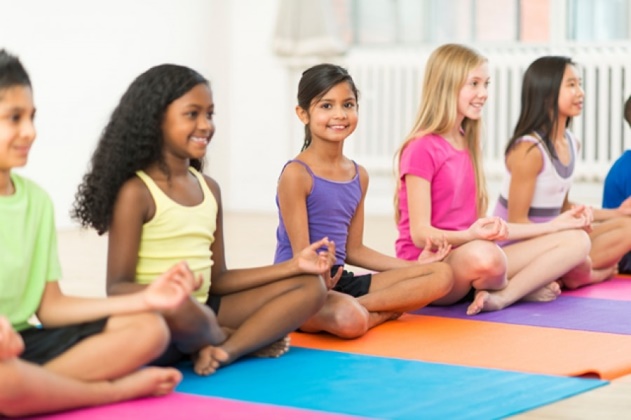  Πέμπτη 3 Ιουνίου στις 17:30«Παιδική παράσταση»«Ο χαμένος θησαυρός»Μια χαρούμενη και διαδραστική παράσταση με μουσική τραγούδι και χορό για ένα χαμένο θησαυρό και μυστήριους γρίφους που θα μας οδηγήσουν στην μυστική κρυψώνα του!Join Zoom Meetinghttps://us02web.zoom.us/j/88445677564?pwd=blNpWkU4T2NHRVl3ZVhoWFFMUE1lUT09Meeting ID: 884 4567 7564Passcode: 221809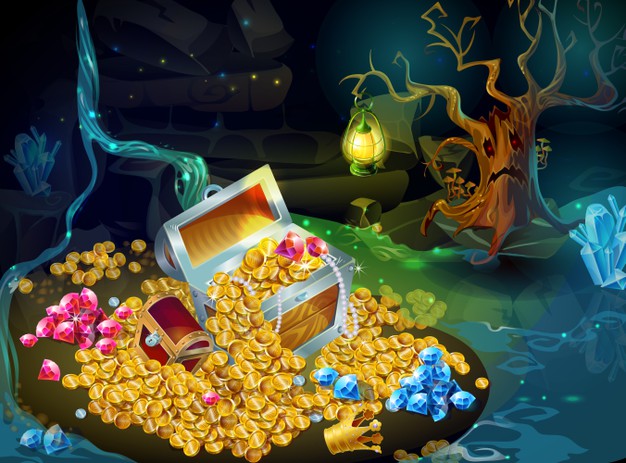  Πέμπτη 3 Ιουνίου στις 21:00« Ημερίδα: Η λειτουργία της φωνής στο τραγούδι»Μέρος 2Με την δασκάλα φωνητικής & Τραγουδιού ΠολυτίμηΟ άνθρωπος διαθέτει αφ’ εαυτού του ένα μοναδικό και προσωπικό μουσικό όργανο ικανό να παράγει μελωδία και ρυθμό. Σε αυτή την ημερίδα η δασκάλα φωνητικής και τραγουδιού Πολυτίμη θα μας αποκαλύψει πως μπορούμε να χρησιμοποιήσουμε, αυτό το ξεχωριστό και μοναδικό μουσικό όργανο που διαθέτουμε, τη φωνή για να τραγουδήσουμε.Join Zoom Meetinghttps://us02web.zoom.us/j/81984267998?pwd=QUIwWmVWZlBiam0yTGZWS2RncVFHdz09Meeting ID: 819 8426 7998Passcode: 141754 Παρασκευή 4 Ιουνίου στις 11:00«Εισαγωγή στις Βασικές Διατροφικές Διαταραχές»Join Zoom Meetinghttps://us04web.zoom.us/j/73319231412?pwd=TEtrMGE2NllSTjNhem4wK0hLNHREQT09Meeting ID: 733 1923 1412Passcode: 123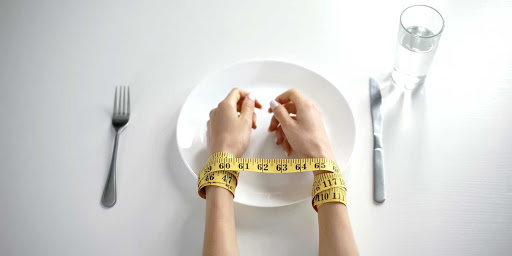  Παρασκευή 4 Ιουνίου στις 12:00«Παχυσαρκία και Covid19»Join Zoom Meetinghttps://us04web.zoom.us/j/72870718223?pwd=ZkMrOE5TMGFOTmJaQnJjenBieTExZz09Meeting ID: 728 7071 8223Passcode: 123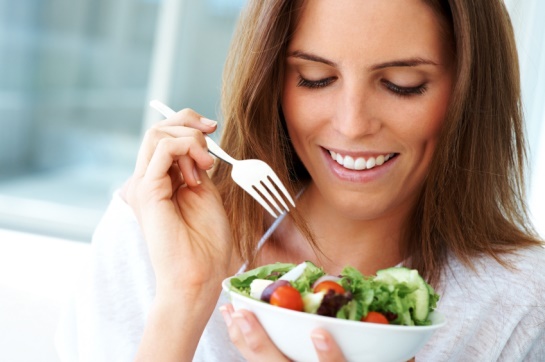  Παρασκευή 4 Ιουνίου στις 18:00«Γιόγκα για ενήλικες»Join Zoom Meetinghttps://us05web.zoom.us/j/89970979677?pwd=VzE4dldjQllGV2pSVkVpN0xnMVJ1UT09Meeting ID: 899 7097 9677Passcode: B6A6k7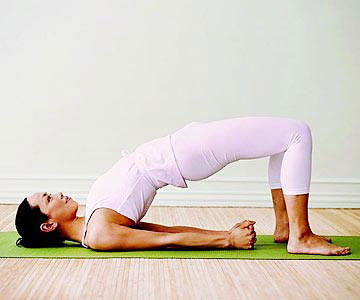  Παρασκευή 4 Ιουνίου στις 18:30«Ημερίδα: Γνωριμία με το Ελληνικό Παραδοσιακό Τραγούδι»Μέρος 1Με την δασκάλα τραγουδιού Δανάη ΣτεργίουΤο Ελληνικό Παραδοσιακό Τραγούδι παρουσιάζει μια τεράστια ποικιλία σε σχέση με τον ρυθμό, τη μελωδία, ακόμα και την θεματική, ανάλογα με τη γεωγραφική θέση, την διαμόρφωση του φυσικού τοπίου αλλά και τις γειτονικές χώρες, το παραδοσιακό τραγούδι ακολουθεί τη ζωή του τόπου χωρίς εξαιρέσεις και μεταφέρει στο σήμερα τη δυναμική του λαού μας.Join Zoom Meetinghttps://us02web.zoom.us/j/89554067540?pwd=dkJrMHRoL0JjYmZPZmpZRGxQSm9ZQT09Meeting ID: 895 5406 7540Passcode: 083969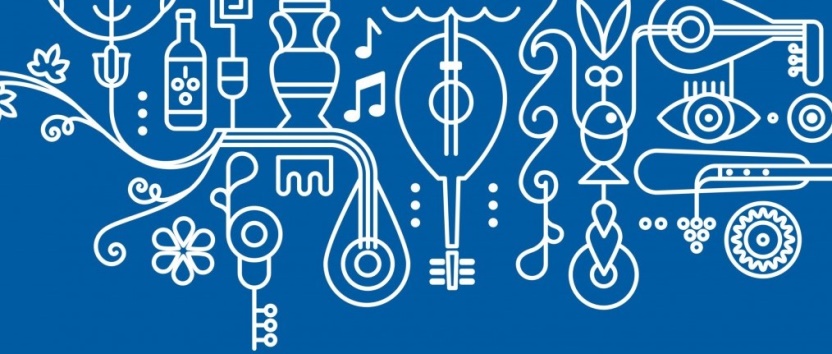  Παρασκευή 4 Ιουνίου στις 19:30«Ημερίδα: Γνωριμία με τον κλασικό Ινδικό χορό Βharata Natyam» Μέρος 1Με την δασκάλα χορού και χορεύτρια Μάτα Μάρα Ο κλασικός Ινδικός χορός Bharata Natyam χρησιμοποιεί έντονα το χτύπημα του ποδιού στη γη, την έκφραση των ματιών και την χειρονομία. Κάθε χειρονομία σημαίνει κάτι, κάθε βλέμμα επίσης. Ο χορός αυτός συνδέθηκε από πολλούς μελετητές με την Αρχαία Ελλάδα, καθώς μαρτυρίες αλλά και ευρήματα μαρτυρούν τη χρήση των χειρονομιών στο χορό της Αρχαίας Ελληνικής Τραγωδίας, ακόμα και οι χειρονομίες των Αγίων στην Βυζαντινή Αγιογραφία μπορεί σήμερα να μεταφραστεί μέσω του Bharata Natyam.Join Zoom Meetinghttps://us02web.zoom.us/j/89586756898?pwd=dk9WUGltdFlMbEM1QmVna1hYRFFNdz09Meeting ID: 895 8675 6898Passcode: 022872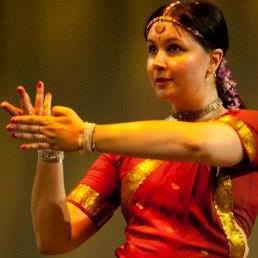  Σάββατο 5 Ιουνίου στις 15:00«Παιδική παράσταση» «Ο χαμένος θησαυρός»Μια χαρούμενη και διαδραστική παράσταση με μουσική τραγούδι και χορό για ένα χαμένο θησαυρό και μυστήριους γρίφους που θα μας οδηγήσουν στην μυστική κρυψώνα του!Join Zoom Meetinghttps://us02web.zoom.us/j/84285383709?pwd=dXJqQ0NzSDlEOG1KdjhSWnJEbWNUdz09Meeting ID: 842 8538 3709Passcode: 458039 Κυριακή 6 Ιουνίου στις 10:00«Εικαστικό Εργαστήρι» «Ο μαγικός βυθός»Με την εικαστικό Ελένη ΣγαρδέληΤο καλοκαιράκι φτάνει και οι βουτιές στη θάλασσα έχουν ήδη αρχίσει, στο εικαστικό μας εργαστήρι θα ζωγραφίσουμε τον πανέμορφο κόσμο του βυθού.Θα χρειαστούμε: χαρτί ακουαρέλας, τέμπερες, πινέλα, μολύβια, μαρκαδόρους, γόμα και μια παλιά οδοντόβουρτσα!Join Zoom Meetinghttps://us02web.zoom.us/j/81539291910?pwd=VXVaR0U1SWdTRkYwY0s2aXVxS2JqQT09Meeting ID: 815 3929 1910Passcode: 582039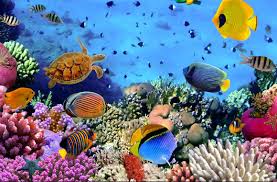  Κυριακή 6 Ιουνίου στις 17:00«Παιδική παράσταση» «Ο χαμένος θησαυρός»Μια χαρούμενη και διαδραστική παράσταση με μουσική τραγούδι και χορό για ένα χαμένο θησαυρό και μυστήριους γρίφους που θα μας οδηγήσουν στην μυστική κρυψώνα του!Join Zoom Meetinghttps://us02web.zoom.us/j/84401407542?pwd=WDhmSUErVCt0KzhBM29BbzREWjlJUT09Meeting ID: 844 0140 7542Passcode: 203496